TaizéGottesdienstIn euren Herzen herrsche der Friede Christi 
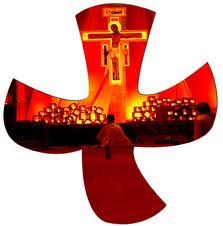 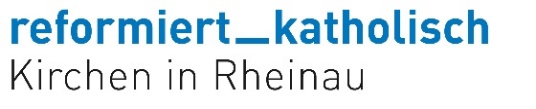 Sonntag, 1. SEPT. 202419.00 Uhr
in der SPITZkircheIN RheinauEs laden ein: Pfarramt der Kirchgemeinde Weinland Mitte
Katholische Pfarrei Rheinau  Spirituelle Weggemeinschaft RheinauAnschliessend Apéro